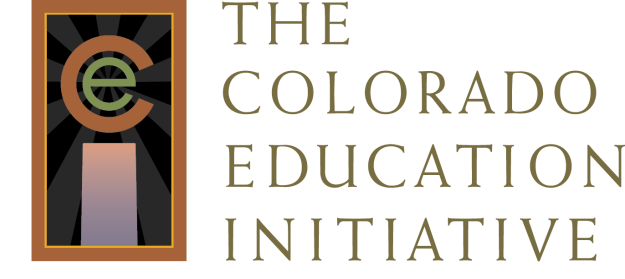 Colorado LDC Teacher TrainersTeacher TrainerDistrictEmailTara HendersonBayfieldthenderson@bayfield.k12.co.usKimba RaelCentennialkrael@centennialschools.netJennifer BullockCortezjbullock@cortez.k12.co.usJosh WaltonCortezjwalton@cortez.k12.co.usKate OttCortezkott@cortez.k12.co.usNick SanderCorteznsander@cortez.k12.co.usClay TalmadgeDoloresctallmadge@dolores.k12.co.usMiriam BarberDoloresmbarber@dolores.k12.co.usGena RowellDoloresgrowell@dolorescounty.k12.co.usKelly StrongDove Creekkstrong@dolorescounty.k12.co.usMelissa CarverDove Creekmcarver@dolorescounty.k12.co.usTy FlomDurangotflom@durango.k12.co.usJenna BarclayEaglejenna.barclay@eagleschools.netSaundra (Sandy) BorelEaglesaundra.borel@eagleschools.netTracy TeetaertEagletracy.teetaert@eagleschools.netWalter KnightEaglewalter.knight@eagleschools.netNancy AlmonteEaglenancy.almonte@eagleschools.netMonica LammersEaglemonica.lammers@eagleschools.netTiffany ThomasonEagletiffany.thomason@eagleschools.netHeather HemphillPagosa Springshhemphill@pagosa.k12.co.usCinnamon GarnerThompsoncinnamon.garner@thompsonschools.orgDanny HollwegThompsondaniel.hollweg@thompsonschools.orgJeff KarasThompsonjeff.karas@thompsonschools.orgJennifer McDermidThompsonjennifer.mcdermid@thompsonschools.orgJessica UrferThompsonjessica.urfer@thompsonschools.orgJoe ZappaThompsonjoseph.zappa@thompsonschools.orgKendra VairThompsonkendra.vair@thompsonschools.orgLauri BrandtThompsonlauri.brandt@thompsonschools.orgMatt BrungardtThompsonmatthew.brungardt@thompsonschools,orgMitzi GarnettThompsonmitzigarnett@msn.comMitzi GarnettThompsonmitzo.garnett@thompsonschools.orgRob PorzyckiThompsonrobert.porzycki@thompsonschools.orgStephan (Steve) JohnsonThompsonstephan.johnson@thompsonschools.orgMichelle LoganThompsonmichelle.logan@thompsonschools.orgSteve JohnsonThompsonsteve.johnson@thompsonschools.org